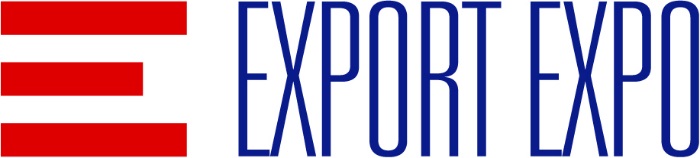 TARGI EXPORT EXPOWarszawska Izba Gospodarcza przy współpracy ze Stowarzyszaniem Polskich Mediów oraz magazynem TTG Wiadomości Gospodarcze, organizuje targi Export Expo. To pierwsze tego typy wydarzenie, skupiające eksporterów z Europy Centralnej i Wschodniej, reprezentujących różne branże.Zapraszamy eksporterów – producentów, usługodawców. Wystawcy będą mieli wyjątkową okazję zaprezentować swoją ofertę zaproszonym kupcom (HostedBuyers) z Polski i zagranicy.Organizatorzy, przy współpracy z Izbami Gospodarczymi z Europy Centralnej i Wschodniej, zapraszają na targi prawie 2000 handlowców z krajów z Europy Centralnej i Wschodniej oraz około 3000 polskich kupujących. Gośćmi będą również przedstawiciele ponad 50 izb gospodarczych z Albanii, Białorusi, Bułgarii, Chorwacji, Czech, Estonii, Łotwy, Litwy, Mołdawii, Polski, Rosji, Słowacji, Słowenii, Ukrainy i Węgier.Targi Export Expo są imprezą towarzyszącą VIII Edycji China Homelife Poland, gdzie zaprezentuje się ponad 1700 firm chińskich. Naturalnym etapem rozwoju tego przedsięwzięcia stało się stworzenie forum promocji produktów i usług eksportowych europejskich przedsiębiorców. Dzięki temu mamy zapewnienia udziału w targach Export Expo licznej grupy importerów z Chin, zainteresowanych ofertą polskich producentów.Podczas targów odbędzie się szereg towarzyszących wydarzeń. Jednym z nich będzie III Kongres Gospodarczy Europy Centralnej i Wschodniej, a także cykl warsztatów poruszających między innymi problematykę międzynarodowej współpracy gospodarczej.Więcej informacji o targach na stronie www.exportexpo.orgOsobą odpowiedzialną za współpracę jest p. Katarzyna Kaczmarskae-mail: biuro@wig.waw.pl, tel. +48 22 225 01 11WYDARZENIA TOWARZYSZĄCE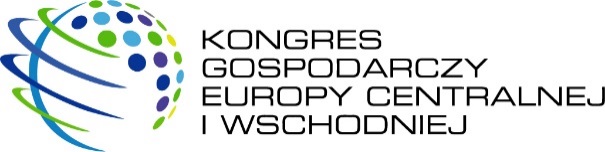 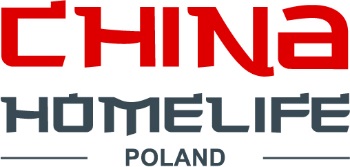 www.kongresgospodarczy.orgwww.chinahomelife247.eu